   Buckie Amateur Swimming Club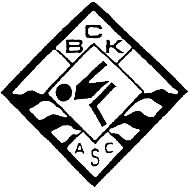 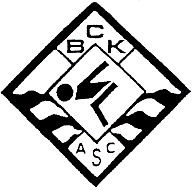  INVITE YOU TO THEIR MINI MEETOn Saturday 18th June 2022(under SASA rules)at Buckie Swimming Pool and Fitness CentreAccreditation has been applied for – Licence No L3/ND/019/JUN22PROGRAMME OF EVENTSSESSION 1EVENT 101    8-11 YEARS      GIRLS 100M IMEVENT 102    8 YEARS            BOYS 25M FLYEVENT 103    9-11 YEARS      BOYS 50M FLYEVENT 104    8 YEARS            GIRLS 25M FLYEVENT 105    9-11 YEARS      GIRLS 50M FLYEVENT 106    8 YEARS            BOYS 25M BREAST STROKEEVENT 107    9-11 YEARS      BOYS 50M BREAST STROKEEVENT 108    8 YEARS            GIRLS 25M BREAST STROKEEVENT 109    9-11 YEARS      GIRLS 50M BREAST STROKEEVENT 110    8-9 YEARS         4 X 25M MEDLEY RELAY (MIXED)EVENT 111   10-11 YEARS     4 X 5OM MEDLEY RELAY (MIXED)SESSION 2EVENT 201    8-11 YEARS        BOYS 100M IMEVENT 202    8 YEARS              GIRLS 25M BACK STROKEEVENT 203    9-11 YEARS        GIRLS 50M BACK STROKEEVENT 204    8 YEARS              BOYS 25M BACK STROKEEVENT 205    9-11 YEARS        BOYS 50M BACK STROKEEVENT 206    8 YEARS              GIRLS 25M FREESTYLEEVENT 207    9-11 YEARS        GIRLS 50M FREESTYLEEVENT 208    8 YEARS              BOYS 25M FREESTYLEEVENT 209    9-11 YEARS        BOYS 50M FREESTYLEEVENT 218   8-9 YEARS           4 X 25M FREESTYLE RELAY (MIXED)EVENT 219   10-11 YEARS       4 X 50M FREESTYLE RELAY (MIXED)Technical OfficialsPlease provide as many technical officials per session per club as possible. Please return this sheet to- BuckieSTO@gmail.comClub Name & Code____________________________________________________________STO Contact Name & Tel No: ___________________________________________________Email: _______________________________________________________________________SUMMARY OF ENTRY AND SASA DECLARATIONENTRY SUMMARY……….   Individual girl swims @ £5.00         ……………….   Individual boy swims @ £5.00        ……….	TOTAL ENCLOSED			……….SASA DECLARATIONI confirm that all swimmers entered from ……………………………………………………………….. (club name) have paid their current SASA membership fees.Signed  ………………………………………………………………………..
Position in club  ………………………………………………………….Name and address of club contact for refunds:
…………………………………………………………………………..
…………………………………………………………………………..…………………………………………………………………………………………………………………………………………………………Contact telephone no:  …………………………………………………………………..Email address:  ………………………………………………………………………………..POOL5 lane, 25 m, anti-turbulence ropesPlease note that there will be no spectator space available in order to maximise the number of swimmers able to take part.Swimmers, coaches and poolside helpers should adhere to the one-way system around the pool which is in place to “give people space”.EVENTSSee attached event sheet.  Events will be swam as combined events to maximise opportunity however, medals will be awarded in each age group and entries will be accepted in as near equal numbers per age group as possible. All events declared winners.  Over the top starts will be used where necessary.  Heats may be restricted to run the meet within time limits as per District regulations.  We reserve the right to run a slower heat for our own swimmers.AGE GROUPSAge 8, Age 9, Age 10, Age 11.Age on the day Heats will be swam with all age groups combined and swimmers seeded by entry times.SESSIONSSession 1	warm-up	8.00 am		start 9.05 amSession 2	warm-up	1.00 pm		start 2.05 pmEntrance to the building will be from 7:30am, further instructions will be communicated nearer the time of event subject to current COVID guidelinesENTRIESPlease return entries and summary sheet to Val Reid – buckiemeetsec@gmail.com no later than 21st May.£5.00 per event £7.00 per Relay team – Max 2 team entries per club. Relay teams to have at least one boy and one girl in each team.Only entries on Hy-tek Meet Manager files will be accepted.  Please download from District website or on request to Meet Secretary.All swimmers must be registered with SASA and have paid their current fee, any entries received without membership numbers will be removed from the entry file.Withdrawals will still be charged unless there is medical exemption.Cheques to be made payable to BUCKIE ASC or by bank transfer to Sort Code 80-22-60/Account No. 18052862.Withdrawals prior to the competition should be emailed to buckiemeetsec@gmail.com no later than 5pm Thursday 16th June. Withdrawals after this date will be picked up on the day of the meet.All details must be included on e-mail withdrawals i.e., Name, Event No, Stroke, SASA No. etc. Telephone withdrawals will not be accepted under any circumstances.Withdrawals on the day should be submitted on the withdrawal forms made available and should be presented to the Recorders table at least 1 hour prior to the start of the appropriate session.Please note that anyone withdrawing on medical grounds, refunds will only be granted on production of a letter from a suitably qualified professional confirming withdrawal is recommended.  The letter must be received within 7 days following the meet and should be dated no earlier than the closing date or later than 3 days from the date of the competition.OFFICIALSWe would be very grateful for a list of Officials willing to help on the day. A completed technical officials sheet should be sent to our STO Co-Ordinator by email to arrive before 5pm Friday 10th June to stobuckieasc@gmail.com Judges and Timekeepers in training, who are requiring specific signatures, should make this clear in their request. Requests will be accommodated only if the Referee considers it practical. Please note that owing to Covid-19 restrictions mentoring opportunities will be limited at this event. Please note that there will be no spectator space available to maximise the number of swimmers able to take part. Due to Covid restrictions, we will NOT be providing lunch for technical officials. This is subject to COVID restrictions and will be confirmed nearer the time of eventPlease bring your own water bottle(s).MEDALSMedals will be presented to 1st, 2nd and 3rd places in each age group. There will be no medal presentation.  Medals should be picked up from the medal table at the reception area.There will be a Best Boy and Best Girl trophy for each age group also a Best Local 10 year Old Boy and Best Local 10 Year Girl trophies awarded.CLOSING DATEMEETREGULATIONSNOTES 21st May 2022 @5pmNo late entries will be accepted.  A draft programme, including reserve places, will be emailed to Meet Secretaries after the closing date. No guarantee can be given by Buckie ASC that the event will take place at a particular time, or any particular date and Buckie ASC reserves the right to reschedule or cancel the event without notice and liability for doing so. It is expected that this would only happen as a result of unforeseen circumstances e.g., COVID-19 outbreak, venue/facility failure or adverse weather. Buckie ASC will have no legal liability to make any refund or to pay any form of consequential or indirect damage such as loss of enjoyment, travel and accommodation costs should the meet be required to be cancelled or changed. This event is run in accordance with Scottish Swimming Competition Management Guidance, codes of conduct and COVID regulations prevailing at the time of the event; requirements for the meet may need to be changed in accordance with any change in regulations/legislation. A risk assessment has been carried out and takes into consideration the information contained within this document.Venue Access and ManagementAll swimmers, poolside helpers and coaches taking part should have a current SASA membership. Registration numbers must be shown on entry files. A Licence has been applied for and accreditation will be applied for with SASA. Poolside access will be limited to one Coach per 10 swimmers, with a maximum of 3 Coaches at any one time. Each competitor should bring (as a minimum): • Sufficient water in a plastic water bottle(s) – there will be no access to refill water bottles during the meet; • Shorts & t-shirt to wear over the swimsuit/swim shorts at all times when not swimming; • Poolside shoes (e.g. crocs/clean trainers/flip flops) – these should worn at all times; • Hand sanitiser. The meet organisers and the facility management cannot be held responsible for items lost or damaged during the event. Seating areas will be allocated to each team. Teams are responsible for ensuring that their swimmers recognize the importance of “giving people space”, especially when moving through the seating and marshalling areas.Teams are responsible for clearing their seating area of belongings, litter etc. before leaving at the end of the competition day. COVID-19 Management This is subject to COVID guidelines at time of event so could changeAs per the COVID procedures and guidelines in place for the event, we require contact details for everyone that is part of the event (to be completed in person at the meet): • Name• Contact number• Club• Role at the event• Sessions participatingThis does not apply to swimmers as club contacts will be given. The information will be given to facility management who will store it securely for 21 days and will delete it at that point. The information will only be passed on to the Test & Protect team if required.Everyone attending the meet is recommended to take a self-administered lateral flow test 24 - 48 hours prior to arrival at the venue. The results do not require to be submitted or recorded by the Club or event organising team. There is no requirement to complete Health Screening, self-declaration or opt-in forms.GALA CONVENORMrs Alana RobertsonEmail – galabuckieasc@gmail.comMEET SECRETARYMrs Valerie Reid, 13 Linn Avenue, Buckie AB56 1NHEmail – buckiemeetsec@gmail.com 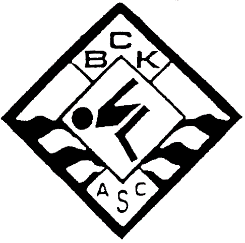 Buckie Amateur Swimming ClubNameDuty(eg T/K, J1 etc) Signature requiredYes/NoAdditional information re. signature required by trainee judges(IT,CIT)SessionsSessionsSessionsSessionsNameDuty(eg T/K, J1 etc) Signature requiredYes/NoAdditional information re. signature required by trainee judges(IT,CIT)1234‘